Спортивное развлечение по  пожарной безопасности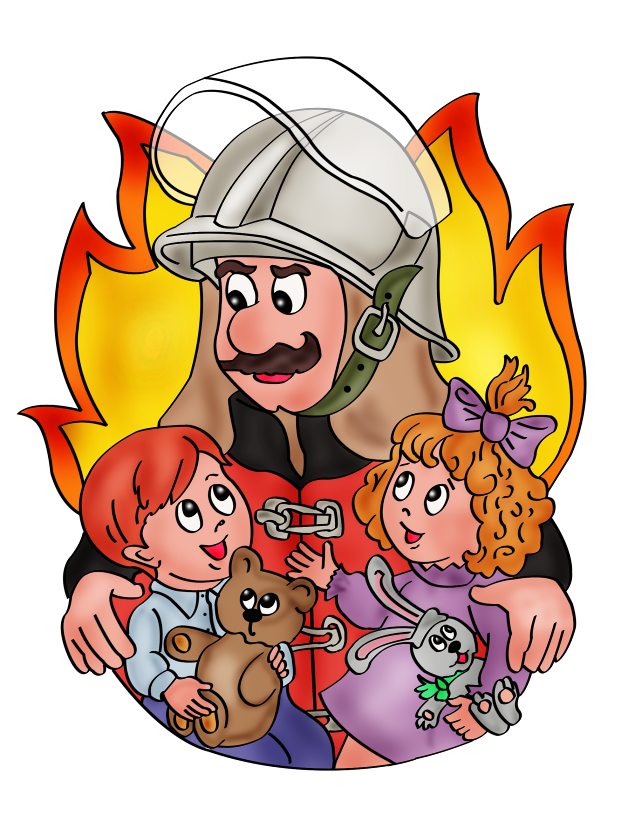 чсРазработала: Агаева И.Н., воспитатель.Участники: дети подготовительной группы №9.Новосибирск 2019г.Спортивное развлечение по  пожарной безопасности«Пожарные – люди отважные»Цель: систематизация ранее приобретенных знаний – об огне, о правилах пожарной безопасности, работе пожарных.Задачи: - формировать у детей понятие «пожарная безопасность».-закрепить знания о пользе и вреде огня, о правилах пожарной безопасности.-укреплять здоровье детей, развивать физические качества, вызывать желание помогать людям в беде, воспитывать чувство сострадания и ответственности.-воспитывать доброжелательные отношения друг к другу, гордость за людей данной профессии.Оборудование: Буквы для оформления, иллюстрации, телефон, туннель, костюм пожарного, машинки, кубики, куклы, обруч, кегли, обручи, макет дома, медальоны, звездочкиМесто проведение: спортивный залХОД МЕРОПРИЯТИЯЗвучит музыка, дети входят в зал.(Бравые пожарные)Воспитатель: Очень давно люди научились добывать огонь. И сегодня без огня не обойтись: он согревает и кормит нас. Но когда забывают об осторожном обращении с огнем,  он становится смертельно опасным.Огонь не щадит никого и ничего. Возникает пожар. Пожар не случайность, а результат неправильного поведения.-Скажите, как называется профессия людей, которые приходят на помощь во время пожара? (пожарные.)Ребенок: Стихотворение. Пожарное дело-Для крепких парней. Пожарное дело-Спасенье людей,Пожарное дело-Отвага и честь,Пожарное дело- Так было и естьА. Ильин.Воспитатель: Чтобы умело и ловко тушить пожары, знать нужно не только все правила пожарной безопасности, всю пожарную технику и приемы борьбы с огнем. Пожарные должны быть ловкими и сильными бойцами, а для этого они должны заниматься спортом. Вот сегодня в нашем зале встретятся две команды будущих  пожарных – «Искорка» и «Капитошка»Эстафета:Воспитатель: Произошел пожар. Куда следует звонить и по какому номеру? Давайте и мы попробуем вызвать помощь.«01» (Вызови пожарных)Оборудование: 2 стульчика, 2 телефона,2 туннеляПроползти через туннель, набрать 01, назвать фамилию, имя, крикнуть громко «Алло, пожар!». Вернуться, передать эстафету.Определение победителя.Воспитатель: Итак, сигнал поступил. Бригада готовится на выезд. А как готовятся, нам покажут капитаны команд.«Пожарная тревога» (конкурс капитанов)Оборудование: форма пожарного.Переодеться в форму пожарного на скорость.Определение победителя.Воспитатель: На место происшествия пожарные прибывают на специальной машине, которая оборудована всем, что необходимо для тушения. Сейчас покажем, как вы справитесь с управлением  транспорта.«Ловкие водители»Оборудование: 2 машинки на веревочке, 10 кубиков, 2 обруча.Объехать препятствия (кубики, обруч), вернуться передать эстафету.Определение победителя.ИГРА ДЛЯ БОЛЕЛЬЩИКОВ  «Вода-огонь»Участники становятся в одну линию. При слове «вода» все прыгают вперед, при слове «огонь»- назад. Ведущий может произнести синонимы: море, озеро, океан; вместо «огонь»- пожар. Последний игрок самый внимательный.Воспитатель: Итак, прибыли на место, но, к сожалению, кто-то остался в помещении, и просит помощи о спасении.«Спасение жильцов»Оборудование: 12 кукол,4 обруча,2 дуги.Перепрыгнуть через обручи, перешагнуть через дугу, взять куклу, вернуться.Определение победителя.Воспитатель:  Молодцы, жильцов эвакуировали, теперь нужно спасать дом!!!«Тушение пожара»Оборудование: 2  игрушечных ведра, кегли 10 т., 2  макета дома. Бег с игрушечным ведром, между кегль, «вылить воду» на дом, вернуться, передать ведро следующему участнику.Определение победителя.Воспитатель:  Чем кроме ведра можно тушить пожар? Пожарные тушат при помощи пожарного шланга, который называется рукав. Дом спасли, можно и собирать оборудование. «Собери пожарный рукав»Оборудование: 2 палочки со шнуром.Намотать на палочку шнур.  Игра «Топай-хлопай»Если вы согласны, то хлопайте, если нет-топайте.Если  в квартире много дыма, надо выходить из нее на четвереньках или ползком по полу. (Хлопают)Детям можно играть спичками и зажигалками (Топают)Во время пожара можно пользоваться лифтом. (Топают)При пожаре надо звонить по телефону «01» (Хлопают)Во время пожара надо спрятаться в шкаф или под стол. (Топают)Если на тебе загорелась одежда-надо бежать. (Топают)Как называют людей, которые тушат пожары? Тушильщики? (Топают). Пожарные? (Хлопают)Чем можно тушить пожар? Бензин? (Топают) Огнетушитель? (Хлопают)Итог игры.  Определение победителя. Вручение призов, эмблем.